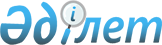 Бородулиха аудандық мәслихатының 2022 жылғы 30 желтоқсандағы № 26-4-VII "2023-2025 жылдарға арналған Бородулиха ауданы Белағаш ауылдық округінің бюджеті туралы" шешіміне өзгерістер енгізу туралыАбай облысы Бородулиха аудандық мәслихатының 2023 жылғы 28 тамыздағы № 7-2-VIII шешімі
      Бородулиха аудандық мәслихаты ШЕШТІ:
      1. Бородулиха аудандық мәслихатының "2023-2025 жылдарға арналған Бородулиха ауданы Белағаш ауылдық округінің бюджеті туралы" 2022 жылғы 30 желтоқсандағы № 26-4-VII шешіміне мынадай өзгерістер енгізілсін: 
      1-тармақ келесі редакцияда жазылсын: 
      "1. Белағаш ауылдық округінің 2023-2025 жылдарға арналған бюджеті тиісінше 1, 2, 3-қосымшаларға сәйкес, соның ішінде 2023 жылға мынадай көлемдерде бекітілсін:
      1) кірістер – 65348 мың теңге, соның ішінде:
      салықтық түсімдер – 14711 мың теңге;
      салықтық емес түсімдер – 0 теңге;
      негізгі капиталды сатудан түсетін түсімдер – 329 мың теңге;
      трансферттер түсімдері – 50308 мың теңге;
      2) шығындар – 65778,1 мың теңге;
      3) таза бюджеттік кредиттеу – 0 теңге;
      4) қаржы активтерімен операциялар бойынша сальдо – 0 теңге;
      5) бюджет тапшылығы (профициті) – -430,1 мың теңге;
      6) бюджет тапшылығын қаржыландыру (профицитін пайдалану) – 430,1 мың теңге, соның ішінде:
      бюджет қаражатының пайдаланылған қалдықтары – 430,1 мың теңге.";
      3-тармақ жаңа редакцияда жазылсын:
      "3. Аудандық бюджеттен Белағаш ауылдық округінің бюджетіне 2023 жылға арналған ағымдағы нысаналы трансферттер 26936 мың теңге сомасында қарастырылсын.";
      көрсетілген шешімнің 1-қосымшасы осы шешімнің қосымшасына сәйкес жаңа редакцияда жазылсын.
      2. Осы шешім 2023 жылғы 1 қаңтардан бастап қолданысқа енгізіледі. 2023 жылға арналған Белағаш ауылдық округінің бюджеті
					© 2012. Қазақстан Республикасы Әділет министрлігінің «Қазақстан Республикасының Заңнама және құқықтық ақпарат институты» ШЖҚ РМК
				
      Аудандық мәслихат төрағасы 

С. Урашева
Бородулиха аудандық
мәслихатының
2023 жылғы 28 тамыздағы
№ 7-2-VIII шешіміне
қосымша
Санаты
Санаты
Санаты
Санаты
Сома (мың теңге)
Сыныбы
Сыныбы
Сыныбы
Сома (мың теңге)
Ішкі сыныбы
Ішкі сыныбы
Сома (мың теңге)
Кiрiстер атауы
Сома (мың теңге)
I.КІРІСТЕР
65348
1
Салықтық түсiмдер
14711
01
Табыс салығы
7296
2
Жеке табыс салығы
7296
04
Меншікке салынатын салықтар
7169
1
Мүлiкке салынатын салықтар
315
3
Жер салығы
190
4
Көлiк құралдарына салынатын салық
6164
5
Бірыңғай жер салығы
500
05
Тауар, жұмыс және қызметке ішкі салық
246
3
Табиғи және өзге де ресурстарды пайдаланудан түскен түсім
246
3
Негізгі капиталды сатудан түсетін түсімдер
329
03
Жер және материалдық емес активтерді сату
329
1
Жер сату
329
 4
Трансферттер түсімі 
50308
02
 Мемлекеттiк басқарудың жоғары тұрған органдарынан түсетiн трансферттер
50308
3
Аудандардың (облыстық маңызы бар қаланың) бюджетінен трансферттер
50308
Функционалдық топ
Функционалдық топ
Функционалдық топ
Функционалдық топ
Функционалдық топ
Сома (мың теңге)
Кіші функция
Кіші функция
Кіші функция
Кіші функция
Сома (мың теңге)
Бюджеттік бағдарламалардың әкімшісі
Бюджеттік бағдарламалардың әкімшісі
Бюджеттік бағдарламалардың әкімшісі
Сома (мың теңге)
Бағдарлама
Бағдарлама
Сома (мың теңге)
Атауы
Сома (мың теңге)
II. ШЫҒЫНДАР
65778,1
01
Жалпы сипаттағы мемлекеттiк қызметтер
29227,8
1
Мемлекеттi басқарудың жалпы функцияларын орындайтын өкiлдi, атқарушы және басқа органдар
29227,8
124
Аудандық маңызы бар қала, ауыл, кент, ауылдық округ әкімінің аппараты
29227,8
001
Аудандық маңызы бар қала, ауыл, кент, ауылдық округ әкімінің қызметін қамтамасыз ету жөніндегі қызметтер
28627,8
022
Мемлекеттік органның күрделі шығыстары
600
 07
Тұрғын үй-коммуналдық шаруашылық
27787
3
Елді мекендерді көркейту
27787
124
Аудандық маңызы бар қала, ауыл, кент, ауылдық округ әкімінің аппараты
27787
008
Елді мекендердегі көшелерді жарықтандыру 
2700
009
Елді мекендердің санитариясын қамтамасыз ету
1376
011
Елді мекендерді абаттандыру және көгалдандыру 
23711
12
Көлiк және коммуникация
8760
1
Автомобиль көлiгi
8760
124
Аудандық маңызы бар қала, ауыл, кент, ауылдық округ әкімінің аппараты
8760
013
Аудандық маңызы бар қалаларда, ауылдарда, кенттерде, ауылдық округтерде автомобиль жолдарының жұмыс істеуін қамтамасыз ету
8760
15
Трансферттер 
3,3
1
Трансферттер 
3,3
124
Аудандық маңызы бар қала, ауыл, кент, ауылдық округ әкімінің аппараты
3,3
044
Қазақстан Республикасының Ұлттық қорының нысаналы трансферттері есебінен республикалық бюджеттен бөлінген нысаналы трансферттердің пайдаланылмаған (толық пайдаланылмаған) сомаларын қайтару
0,3
048
Пайдаланылмаған (толық пайдаланылмаған) трансферттерді қайтару
3
ІІІ. Таза бюджеттік кредиттеу
0
IV.Қаржы активтерімен операциялар бойынша сальдо
0
Қаржы активтерін сатып алу
0
Мемлекеттiң қаржы активтерiн сатудан түсетiн түсiмдер 
0
V. Бюджет тапшылығы (профициті)
-430,1
VI. Бюджет тапшылығын қаржыландыру (профицитін пайдалану)
430,1
8
Бюджет қаражаттарының пайдаланылатын қалдықтары
430,1
1
Бюджет қаражаты қалжықтары
430,1
1
Бюджет қаражаттарының бос қалдықтары
430,1